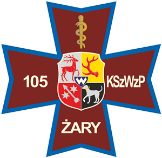 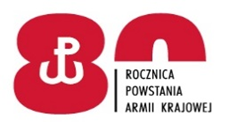 Żary ,  31 marca 2022 r.
OGŁOSZENIE O ROZSTRZYGNIĘCJU KONKURSU OFERT
Komisja konkursowa informuje, o wynikach postępowania konkursowego na udzielanie świadczeń opieki  zdrowotnych w  zakresie nocnej i świątecznej opieki zdrowotnej udzielanej w warunkach ambulatoryjnych  oraz w miejscu zamieszkania lub pobytu świadczeniodawcy                    w ramach podstawowej opieki zdrowotnej 105. Kresowego Szpitala Wojskowego                                             z Przychodnia SPZOZ  w Żarach : Zawarcie umowy o udzielanie zamówienia na świadczenia zdrowotne  z w/w Oferentem nastąpi                             w siedzibie 105 Kresowego Szpitala Wojskowego z Przychodnia SPZOZ w Żarach  po wcześniejszym ustaleniu terminu z Działem Kadrowo – Płacowym.Przewodniczący Komisji Konkursowej Nazwa oferenta Wynik postępowania Indywidualna Specjalistyczna Praktyka Lekarska lek. med. Ryszard SmykPrzyjętoPrywatna Praktyka Lekarska lek. med. Krzysztof MorawskiPrzyjęto Prywatna Praktyka Lekarska Mariusz MakowskiLaryngologPrzyjętoPraktyka Lekarska Maciej ŁukomskiLekarz Chorób WewnętrznychPrzyjętoPrywatny Specjalistyczny Gabinet Internistyczny Adam SiekierzyńskiPrzyjęto